June 29, 2012Mr. David Danner, Executive Director & SecretaryWashington Utilities and Transportation Commission1300 S. Evergreen Park Drive S. W.P.O. Box 47250Olympia, Washington 98504-7250Dear Mr. Danner:Attached for filing with the Commission is an electronic copy of Avista Corporation’s dba Avista Utilities (“Avista or the Company”) filing of its proposed revisions to the following tariff sheets, WN U-28:Original Sheet 63BOriginal Sheet 63COriginal Sheet 63DOriginal Sheet 63EOriginal Sheet 63FOriginal Sheet 63GOriginal Sheets 63B through 63G is a copy Avista’s Net Energy Metering Interconnection Agreement, the standard form used for all net metering agreements.   The Company is providing this agreement in Schedule 63 pursuant to WAC 480-108-040.  Please contact me at 509.495.8620 or by email at pat.ehrbar@avistacorp.com if you have any questions.Sincerely,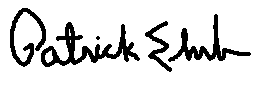 Patrick EhrbarManager, Rates & TariffsEnclosures